Bài học cuộc sống thấm đẫm tính nhân văn từ những câu chuyện cườiCuộc sống vốn dĩ là những bài học trải nghiệm cho mỗi con người. Từ những điều tưởng chừng nhỏ nhặt nhưng lại là những thứ chúng ta đáng phải học hỏi. Những câu chuyện dưới đây sẽ là những bài học quý giá cho chính bạn.1 . Quý bà và người ăn mày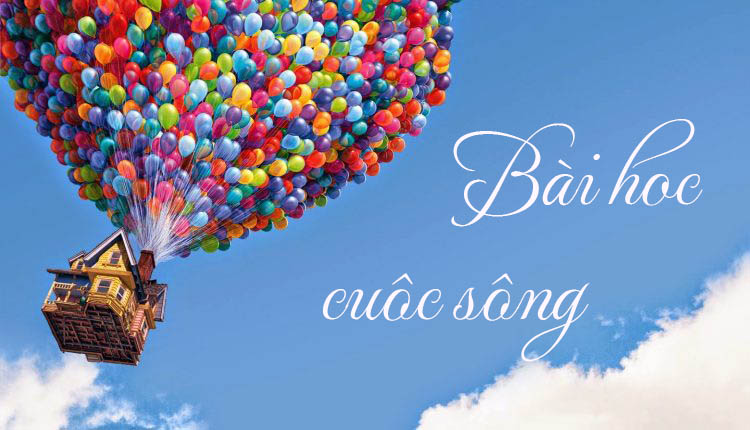 Một quý bà dắt cún cưng đi dạo.Trên đường gặp một người ăn mày, bà ta nói: “Nếu anh gọi cún cưng của tôi là bố, tôi sẽ cho anh 100.000.”Người ăn mày hỏi lại:” Nếu tôi gọi 10 lần thì sao?”Bà này đáp: “Thì cho anh 1 triệu.”Người ăn mày lập tức nhìn con chó gọi to mười lần “Bố ơi”.Người đi đường thấy lạ xúm vào xem. Dưới sự chứng kiến của đám đông, quý bà đành phải đưa tiền cho anh này.Lập tức, anh này tươi cười rối rít nói: “Cảm ơn mẹ, cảm ơn mẹ nhiều lắm.”Bài học cuộc sống rút ra:Cuộc đời là thế, bạn càng hiền lành lương thiện, người khác lại càng muốn lợi dụng bắt nạt bạn. Đối với những kẻ đó, hãy giữ thái độ bình thản, nhẹ nhàng phản kích.2 . Vị chủ tịch huyệnMột vị chủ tịch huyện bị cách chức, vì quá uất hận mà ngã bệnh, chỉ có thể nằm bẹp trên giường.Bác sĩ khuyên: “Thử đọc thông báo khôi phục chức vụ cho ông ấy xem, biết đâu lại có tiến triển.”Người vợ nghe thế thì nghĩ bụng: “Đã đọc thì đọc hẳn thông báo thăng chức lên chủ tịch tỉnh cho ông ấy sướng một thể.”Ai dè người chồng nghe xong thì cười ha hả bật dậy, khoẻ mạnh như xưa.Bác sĩ thở dài: “Sao lại không nghe lời tôi dặn, tự ý tăng liều thế này chưa chắc đã là hay.”Quả nhiên, sau khi biết được sự thật người chồng đã phát điên.Bài học rút ra :Đừng sợ thất bại, hãy dũng cảm đối diện với nó, đừng để nó ngăn cản bước đi của bạn. Cuộc đời là một hành trình, ai cũng được nếm trải nhiều trải nghiệm khác nhau, thất bại cũng nằm trong đó.3 . Con lợnCó hôm tôi trêu con gái 4 tuổi của mình: “Nhà mình sắp nuôi một con lợn, cần phân chia công việc, một người sẽ cho nó ăn mỗi ngày, một người thì dọn phòng nó, một người thì tắm cho nó. Con chọn việc gì? “Nó đáp ngay:” Con làm lợn.”Bài học rút ra :Sự lựa chọn mà bạn đưa ra cho người khác là thứ mà bạn muốn họ làm, nhưng đó không hẳn là thứ họ mong muốn. Thế nên đôi khi dù bạn đã cố hết sức, cứ nghĩ rằng điều bạn làm là tốt cho đối phương, nhưng họ lại từ chối lòng tốt của bạn.4 . Một em bé nói với mẹ: “Mẹ ơi, hôm nay mẹ rất đẹp!”Bà mẹ hỏi: “Ơ, sao con lại khen mẹ như thế?”Em bé trả lời: “Bởi vì hôm nay mẹ… Không nổi giận!”.Bài học rút ra:Vẻ đẹp ngoại hình phụ thuộc vào tâm tính của chúng ta. Nếu một tâm tính nổi giận, tức tối sẽ làm cho khuôn mặt của bạn cũng ít thiện cảm đi. Vì thế người xưa mới khẳng định rằng: “Tâm sinh tướng”. Bởi vậy muốn để trở nên đẹp hơn thì bạn hãy rèn luyện tâm hồn của mình luôn thánh thiện nhé.5 . Một huấn luyện viên quần vợt nói với học sinh:“Làm thế nào tìm được quả bóng rơi vào đám cỏ?Một người nói: “Bắt đầu tìm từ trung tâm đám cỏ”.Người khác nói: “Bắt đầu tìm từ nơi chỗ trũng nhất”.Kẻ khác lại nói: “Bắt đầu tìm từ điểm cao nhất”.Đáp án huấn luyện viên đưa ra là: “Làm từng bước, từ đám cỏ đầu này đến đầu kia”.Bài học rút ra:Hóa ra phương pháp để đạt mục đích trong cuộc sống thật đơn giản, cứ tuần tự, từng bước, đừng nhảy vọt từ số 1 đến số 10.6 . Con nhái ở bên ruộng nói với con nhái ở bên vệ đường:“Anh ở đây quá nguy hiểm, dọn qua chỗ tôi mà ở”.Con nhái ở bên đường trả lời: “Tôi quen rồi, dọn nhà làm chi cho vất vả”.Mấy ngày sau nhái ở bên ruộng đi thăm nhái bên đường, nó đã bị xe cán chết, xác nằm bẹp dí.Bài học rút ra:Hãy thực hiện theo những lời góp ý chân thành, đừng để tính lười biếng của bạn làm hại bản thân mình.7 . Một cửa hàng đèn thường sáng trưng, có người hỏi:“Tiệm của anh dùng loại đèn nào vậy, dùng rất bền”.Chủ cửa hàng nói: “Đèn bị hư hoài đấy chứ, chẳng qua là chúng tôi thay ngay khi nó bị hư thôi”.Bài học rút ra:Cái mà bạn nhìn thấy tận mắt chưa chắc đã là phải thế. Sự thật nó hoàn toàn khác so với suy nghĩ của bạn.8 . Học vấn và tiền bạcHai bố con nhà nọ đang đi ngang qua cổng một khách sạn 5 sao, bỗng nhìn thấy một chiếc xe hơi thương hiệu nổi tiếng lái vào cổng. Cậu con trai nói với cha mình bằng giọng điệu khinh thường: “Người ngồi loại xe này, trong đầu chắc chắn là chẳng có học vấn gì!”.Ông bố nói bằng giọng điệu nhẹ nhàng: “Người nói những lời này, trong túi chắc chắn là không có tiền!”.Bài học rút ra:Cách nhìn nhận về người và việc của bạn, có phản ánh thái độ chân thực những gì bạn đang nghĩ?9 . Đánh vỡ bátSau bữa ăn tối, mẹ và con gái cùng rửa bát, bố và con trai ngồi xem ti vi trong phòng khách. Đột nhiên, trong nhà bếp truyền đến tiếng bát đĩa vỡ loảng xoảng, sau đó là một khoảng lặng dài. Cậu con trai nhìn bố mình, nói: “Chắc chắn là mẹ đánh vỡ bố ạ!”.Ông bố: “Ồ? Sao con biết?”.Cậu con trai: “Bởi vì mẹ không lên tiếng mắng chửi gì hết ạ!”.Bài học rút ra:Chúng ta đã quen nhìn người nhìn mình bằng các tiêu chuẩn khác nhau, và chúng ta luôn “nghiêm khắc với người khác, khoan dung với bản thân mình”.10 . LợnMột hôm, anh A lái xe trên một con đường nhỏ, khi anh ta đang nhìn ngắm phong cảnh tươi đẹp, thì tài xế của chiếc xe chở hàng đi ngược chiều bỗng hạ cửa kính xuống lớn tiếng nói: “Lợn!”.Anh A càng nghĩ càng điên tiết, quyết định hạ cửa kính xuống quay đầu mắng chửi: “Mày mới là lợn ấy!”. Vừa mắng chửi xong, anh A bèn đụng phải một đàn lợn đi ngang qua đường.Bài học rút ra:Đừng hiểu lầm ý tốt của người khác, nó chỉ khiến bạn chịu thiệt thòi hơn và làm nhục người ta thôi. Trước khi tìm hiểu rõ ràng nguyên nhân, hãy học cách kìm nén cảm xúc, nhẫn nại quan sát, tránh xảy ra những chuyện đáng tiếc.11 . Người làm bốCậu con trai nhỏ hỏi bố mình: “Bố ơi! Có phải người làm bố luôn hiểu rộng biết nhiều hơn con trai mình không ạ?”.Ông bố trả lời: “Đương nhiên rồi con”.Cậu con trai hỏi: “Bóng đèn là ai phát minh hả bố?”.Ông bố: “Là Thomas Edison”.Cậu con trai lại hỏi: “Vậy sao bố của Thomas Edison lại không phát minh ra bóng đèn hả bố?”.Bài học rút ra:Người thích “cậy già lên mặt”, dễ dàng gặp trắc trở. Quyền uy chỉ là cái vỏ rỗng không chịu nổi thử thách, đặc biệt là trong thời đại mở cửa như hiện nay.12 . ThìaMột vị khách bước vào một nhà hàng, gọi một phần súp, nhân viên phục vụ bưng lên cho anh ta ngay tức khắc.Nhân viên phục vụ vừa đi, anh ta đã nói: “Xin lỗi, tôi không có cách nào dùng phần súp này”.Nhân viên phục vụ lại bưng lên cho anh ta một phần súp khác, anh ta vẫn nói: “Xin lỗi, tôi không có cách nào dùng phần súp này”.Nhân viên phục vụ đành gọi giám đốc.Giám đốc cung kính gật đầu về phía anh ta, nói: “Chào quý khách, món súp này là món súp nổi tiếng của nhà hàng, được rất nhiều thực khách yêu thích, lẽ nào ngài…”.“Ý tôi là, thìa đâu rồi?”.Bài học rút ra:Có sai thì sửa, đương nhiên là chuyện tốt. Thế nhưng chúng ta lại thường sửa chữa những điều đúng đắn, giữ lại những điều sai lầm, kết quả là sai càng thêm sai.13 . Điện báoMột người Scotland đi London, muốn nhân tiện thăm một người bạn cũ, nhưng lại quên địa chỉ của người bạn cũ kia, thế nên đã gửi điện báo cho ông bố của mình: “Bố biết địa chỉ của XX không ạ? Bố trả lời con nhanh nhé!”.Hôm đó, anh ta nhận được điện báo gấp: “Biết”.Bài học rút ra:*Khi cuối cùng chúng ta cũng tìm được đáp án đúng đắn nhất, thì lại phát hiện ra rằng nó là đáp án vô dụng nhất.14 . Giúp đỡTại bưu điện, một bà già đi đến trước mặt một anh thanh niên, cất giọng khách sáo: “Xin hỏi, cháu có thể giúp bà viết địa chỉ lên tấm bưu thiếp này không?”.“Đương nhiên là có thể ạ”, anh thanh niên làm theo yêu cầu của người già.Bà già lại nói: “Giúp bà viết một vài câu, được không? Cảm ơn!”.“Được ạ”. Sau khi anh thanh niên làm theo yêu cầu của người già, mỉm cười hỏi: “Bà còn cần cháu giúp gì không ạ?”.“Ừm, còn một chuyện nhỏ nữa”, bà cụ nhìn vào tấm bưu thiếp nói: “Giúp bà viết thêm một câu bên dưới rằng, Chữ viết nguệch ngoạc, kính mong lượng thứ”.Bài học cuộc sống rút ra:Nếu bạn không chịu giúp đỡ, người ta sẽ hận bạn một tuần. Nếu bạn giúp đỡ không đến nơi đến chốn, còn không bằng…